9 Bijlagen aanvraag SKB D: TALENT-coachingBijlage 1 brochure / folderMasterclass TALENT-coachingDeel jouw talent en maak de wereld (van je cliënt) mooier.Tijdens deze masterclass leer je hoe je vanuit talent kunt coachen. Je zult merken dat dit iets heel anders is dan het omgekeerde van probleemgericht coachen. We gaan nog een laagje dieper (dan het oplossingsgerichte) namelijk progressie gericht. TALENT-coaching is een praktische werkwijze die structuur geeft aan jouw coaching vanuit talent.  Ik ga je geen strakke methode aanleren maar geef je richtlijnen en daag je uit om deze op jouw manier in te vullen en echt vanuit jouw talent je cliënten te gaan coachen.  Je mag van mij verwachten dat ik:je nieuwe talentgerichte technieken aanleer je de nieuwste inzichten geef vanuit de positieve psychologiejou stimuleer in je eigen ontwikkeling als coach / therapeut en als mensje leer hoe jouw flow eruit ziet en hoe jij kunt zorgen dat jij in de flow blijft (en je valkuilen omzeilt) je feedback en supervisie geef om echt een stap te maken in je ontwikkelingIk verwacht van jou dat je:een basisopleiding tot coach of therapeut gedaan hebtpassie hebt voor je vak en je verder wil bekwamen in je vak en wil groeien als mensde workshop hou van mij zoals ik ben gevolgd hebtDeze masterclass bestaat uit 6 dagen en 2 uur supervisie.De inhoud van de dagen ziet er als volgt uit:Dag 1	Trap op de rem en kijk waar je nu staatMaak een pas op de plaats. Hoe doe je dit voor jezelf en hoe doe je dit met je cliënten.We frissen de kennis over de 4 kwadranten op en zorgen dat je deze echt in je vingers krijgt. Je leert de taal van de verschillende talenten spreken.Ik leer je hoe je met verschillende brillen op je intake kan doen en zo meer informatie uit het gesprek haalt en cliënten met meer hoop naar huis laat gaan (na dit eerste gesprek).Dag 2	Activeer je talenten en voel (weer) je unieke krachtWe kijken naar verschillende manieren om talenten te ontdekken. Je leert hoe je het spelen van een kind kan vertalen naar talenten toe zowel bij kinderen als volwassenen. We kijken naar het samenspel tussen talenten binnen relaties. Je leert dat negatief gedrag niets anders is dan een talent uit balans. Hoe je dit kunt bespreken en kaderen. We kijken naar de kracht van positieve emoties en hoe je deze aan kunt spreken. En wat het effect is op het zelfvertrouwen van de cliënt.Ook leer ik je hoe je met poppetjes, dieren etc. een talentopstelling kan maken. Zodat het voor de cliënt heel inzichtelijk wordt wanneer hij zijn talent inzet en wat hem tegenhoudt om dit vaker te doen.Dag 3 	Luister naar je dromen en maak kloppende keuzesKijk met je cliënt naar wat hij echt wil. De heeft het over doelen, de ander over verlangens of dromen. Ik leer je hoe je deze heel helder krijgt en het vage beeld vertaalt naar woorden. Verder leer je hoe je mensen kan laten kiezen op een manier waarop ze er geen spijt van krijgen. Keuzes die in lijn zijn met je talenten en dromen. Hoe je deze keuzes afstemt op je omgeving zonder jezelf te vergeten.Daarnaast leer je hoe je de (intrinsieke) motivatie van je cliënt optimaal aan kan spreken. Dag 4 	Ervaar jouw flow en blijf je ontwikkelen Tijdens deze dag leer je wat flow is, hoe je deze kunt ontdekken bij cliënten en hoe je bij kunt sturen als iemand uit de flow raakt. Ook leer je de valkuilen herkennen en omzeilen. Je gaat op onderzoek uit hoe dit voor jou werkt en je ontwikkeld je eigen evaluatieformulier gebaseerd op jouw talenten en flow. Dit formulier gebruik je om je eigen voortgang te volgen (en bij te sturen). En je leert hoe je dit bij cliënten in kunt zetten.Dag 5	Neem de hobbels en vier je successenAls alle vorige stappen gezet zijn, zijn de bergen die je cliënt ervaarde bij de intake ondertussen hobbels geworden. We leren vandaag hoe je met cliënten in kunt schatten wat ze zelf kunnen leren en overwinnen en waar ze beter hulp bij kunnen vragen. Hoe je hier de goede persoon voor kiest.De thema’s veerkracht en zingeving komen deze dag aanbod.Ook leer je hoe het vieren van je successen (elke kleine stap die je zet) helpt om het eind resultaat te bereiken en gemotiveerd te blijven gedurende het proces. Dag 6	Trek de wereld in en inspireer anderenTijdens deze laatste dag leer je het voorgaande proces te verankeren. We kijken naar wat de cliënt nog tegen houdt om helemaal te stralen. Het verschil tussen faal- en straalangst wordt besproken. We grijpen deze dag terug naar het thema zingeving en brengen het gelopen proces in lijn en maken kennis met de levensmissie. En zelf sluiten we ook op een passende manier af.De kosten voor deze 6 dagen en 2 uur supervisie zijn € 985.- De volgende groep start op vrijdag 19 februari, 4 en 25 maart, 1, 7 en 15 april. Hij zal gegeven worden in Eindhoven in het (oude)schoolgebouw aan de bloemfonteinstraat 62.Voor aanmelding stuur je een mail naar nelly@talentwoman.nl dan krijgt u het inschrijfformulier toegestuurd.Bij tussentijds afmelden geldt:tot een maand voor de workshop betaalt u 25 % van de trainingskosten. Binnen een maand betaalt u 50 % van de trainingskosten.Vanaf een week voor aanvang van de training bent u het volledige bedrag verschuldigd.Als er iemand anders in uw plaats komt ben u geen kosten verschuldigd.Bijlage 2 inhoudelijk curriculum scholing per dag of dagdeelDe 6 stappen van TALENT-coaching vormen de basis van deze training. Elke dag staat een van de stappen centraal. Deze stappen zijn: T 	Trap op de rem en kijk waar je nu staatA 	Activeer je talent en voel (opnieuw) je krachtL 	Luister naar je dromen en maak kloppende keuzesE 	Ervaar jouw flow en blijf je ontwikkelenN 	Neem de hobbels en vier je successenT 	Trek de wereld in en inspireer anderenDag 1	Trap op de rem en kijk waar je nu staatKennis maken met elkaarIedereen introduceert zichzelf en schetst een beeld van waar hij of zij nu staat en wat hij graag wil leren tijdens de masterclassKennis maken met de 6 stappen en de achtergrond van TALENT-coachingDe pijlers onder de masterclass talent:Positieve psychologieProgressie gerichte focusTalent en het model van de RoySuccesfactoren van hulpverlenen: hoop, verbinding en zingevingEerst jezelf geven en dan kun je het pas aan een ander geven: walk your talkDoornemen van de 6 stappen van TALENT-coachingVerdiepen in de eerste stap: Trap op de rem en kijk waar je nu staatAdemhalingsoefening, visualisatie en tekenopdrachtNabespreking op persoonlijk niveau en vertaling naar een situatie met cliënten.Opfrissen van de 4 kwadrantenUitleggen van de 4 kwadranten van het talentmodel van de RoyOefening met het afstemmen op de 4 kwadrantenVertalen van de 4 kwadranten naar intake vragen toeIntake oefenen in de vorm van een carrousel Praktisch afspraken maken over: afwezigheid, supervisie etc. en uitdelen van de mappenDe dag afsluiten met de vraag: wat neem je mee van vandaag.Huiswerkopdracht:Doe een Talent-gerichte intake en deel je ervaringen en vragen in de volgende lesdag.Lees de achtergrond informatie van het talentmodel.Dag 2	Activeer je talenten en voel (weer) je unieke krachtBespreking van het huiswerkTalenten tijdens de intakeProbleem gedrag als richtingaanwijzer naar talent; oefenen met her kaderen Specifieke vragen en behoeften vanuit het talentmodelPositieve emotiesWat is dit, wat is het verschil met negatieve emoties en wat levert het op.Interventie hoe je deze naar boven kunt halen (het positieve doosje)Samenspel tussen talenten binnen relatiesBewust wording van de invloed van je eigen talenten voor je relaties en tijdens de intake (als je een nieuwe relatie aan het opbouwen bent)Samenspel tussen coach en cliënt, ouder en kind of partners; het generen van hoopVerschillende manieren om talent te ontdekkenUitleg en oefening om op verschillende manieren talent te ontdekken bij je cliënt.Talent opstelling Ook leer ik je hoe je met poppetjes, dieren etc. een talentopstelling kan maken. Zodat het voor de cliënt heel inzichtelijk wordt wanneer hij zijn talent inzet en wat hem tegenhoudt om dit vaker te doen.Huiswerkopdracht:Laat je doosje vullen met positieve emoties en ervaringen. Begin elke dag met in het doosje te kijken (en jezelf te vullen met positiviteit).Oefen met een talentopstelling.Lees: H1 t/m H5 uit Kiezen voor progressieDag 3 	Luister naar je dromen en maak kloppende keuzesBespreking van het huiswerkWat wil je echt ?Pas als je contact hebt met je talenten kun je kijken naar wat je echt wil (groot denken), om van daaruit een positieve keuze te makenOefening om dit beeld helder te maken en je cliënten te helpen hier woorden aan te geven.  De koppeling naar het talentmodelDe een heeft het over doelen, de ander over verlangens of dromen. We kijken terug naar de 4 kwadranten en wat betekent dit voor de in te zetten interventies. Kloppende keuzes makenVeel cliënten vinden het lastig om te kiezen. We oefenen met verschillende manieren van kiezen. De valkuilen bij keuzes en de manier om goed te kiezen door keuzes te maken in lijn zijn met de talenten en dromen. Belangrijk hier is dat de cliënt leert zijn keuzes af te stemmen op zijn omgeving zonder zichzelf te vergeten.Intrinsieke motivatie en mindsetTalent wijst de weg naar motivatie. Talent en doel wakkeren samen de intrinsieke motivatie aan. Mindset is een onmisbaar onderdeel om de motivatie levend te houden en het doel ook daadwerkelijk te bereiken.Uitleg van de theorie en vragen beantwoorden naar aanleiding van de gelezen literatuur. Oefening aan de hand van een casus. Huiswerkopdracht:Oefen met 1 van je cliënten het verhelderen van het doel en oefen met 1 van je cliënten het aanzetten van zijn intrinsieke motivatie.Lees H1 en H6 van het boek: Geef flow aan je leven en H6 en H7 uit Kiezen voor progressieDag 4 	Ervaar jouw flow en blijf je ontwikkelen Bespreking van het huiswerkKennismaken met het concept flowUitleg van de theorie en vragen beantwoorden vanuit de gelezen literatuur m.b.t. flow.Ervaren om in of uit je flow te zijnOefening met het talentmodel en het in en uit de flow komenOefening met de logische niveausFlow en progressie en ontwikkelingslijnenUitleg van de theorie en mogelijkheid om vragen te stellen naar aanleiding van de literatuur m.b.t. progressie.Kijken hoe je het natuurlijke leerproces en ontwikkelproces van je cliënt kunt stimuleren door aan te sluiten bij zijn huidige ontwikkeling.  Oefenen aan de hand van een casusUit de valkuilen komen en steeds meer blijvenVoorspellen van valkuilen naar aanleiding van de talenten van de cliëntOefening aan de hand van een casusPassende manier evalueren (en bij te sturen). Oefenen met het maken van een eigen evaluatie formulier passend bij de eigen talenten.Huiswerkopdracht:Oefen de logische niveaus met een van je cliëntenLees H1 t/m H5 uit Krachtgericht coachenDag 5	Neem de hobbels en vier je successenBespreking van het huiswerk; de literatuurVan bergen naar hobbelsBewustmaking wat er gebeurd als de vorige stappen genomen zijn in het begeleidingsproces. De verschillen met probleem- en oplossingsgericht werkenOmgaan met hobbelsHet opsporen en vervangen van negatieve overtuigingenOefenen aan de hand van een casusVerdieping van de logische niveaus. Bespreken van de ervaringen van het oefenen met de logische niveausVerdieping door het te koppelen aan zingevingVeerkracht en zingevingUitleg over de kracht van veerkracht en zingeving en hoe dit in de eind fase een extra ondersteuning geeft aan de begeleidingBespreken van interventies die veerkracht en zingeving versterkenZelf doen of hulp inroepenLeer hoe je je cliënten kunt leren inschatten wat ze zelf kunnen, wat ze kunnen leren en waar ze hulp bij kunnen vragen. En hoe ze hier  de goede persoon voor kunnen kiezen.Vieren van successen Vier bij elke kleine stap die gezet wordt het succes. Dit helpt om het eind resultaat te bereiken en zorgt dat de cliënt gemotiveerd blijft gedurende het proces. Er is aandacht voor de verschillende manieren van vieren (passend bij het talent van de cliënt).Huiswerkopdracht:Oefen met een cliënt het opsporen en veranderen van negatieve overtuigingen.Lees H6 t/m H9 uit Krachtgericht coachenMaak een aanzet voor je eindopdracht; omschrijf een coachingsproces met daarin alle stappen en schrijf een reflectieverslag over alle 6 de dagenDag 6	Trek de wereld in en inspireer anderenBespreking van het huiswerkHet verschil tussen faal- en straalangst Laten zien wat je kan, wie je bent en wat je geleerd hebt levert vaak gevoelens van angst op.Het verschil tussen faalangst en straalangst wordt uitgelegdOefening om met verschil te zien en de angst te verminderenVan zingeving naar levensmissieUitleg hoe de stap te maken van zingeving naar levensmissie. Indicaties en contra indicaties om deze stap in te zetten bij cliëntenCasussen en leerprocesOefening met een casus afgestemd op de doelgroep waar de deelnemers mee werken. In de oefening moeten ze alle 6 stappen van TALENT-coaching doorlopenVerankeren van het proces bij deelnemers en de vertaling maken hoe dit te verankeren bij cliëntenAfsluiting  Er wordt op een positieve manier afscheid genomen van de groepAfsluitende opdracht:Binnen 2 weken de eindopdracht inleveren. Bij een voldoende beoordeling van de eindopdracht wordt het certificaat van deelname opgestuurd. De eindopdracht is voldoende als:De casus helder is omschrevenAlle stappen van TALENT-coaching er duidelijk in terug te vinden zijnDe persoonlijke ontwikkeling en reflectie omschreven is in lijn met wat de deelnemer in de lesdagen heeft laten zienDe supervisie betrokken is in de omschrijving van de casus en de persoonlijke ontwikkeling2 uur supervisie:Tijdens de opleiding hebben deelnemers 2 uur supervisie. Deze worden in overleg tussen de deelnemer en docent ingezet.Tijdens de supervisie wordt de koppeling naar de praktijk gemaakt en is er ruimte om concrete casussen te bespreken. Daarnaast is er aandacht voor de persoonlijke ontwikkeling van de deelnemer.De ervaringen van de leertherapie worden meegenomen in het reflectieverslag.Bijlage 3 LiteratuurlijstDe Verplichte literatuur is:Krachtgericht coachen van Prof. Dr. Fred Korthagen en Ellen Nuijten, Boom Lemma, Amsterdam 2015  (206 blz.)Kiezen voor progressie; de psychologie van vooruitgang van Coert Visser, Just in time books, Driebergen 2016 (177 blz)Geef flow aan je leven; gelukkig worden doe je zelf van Marlies Terstegge, Lannoo Tielt, 2011Hoofdstuk 1 gelukkig in flow (blz 15 t/m 44 )Hoofdstuk 6 meer flow in je leven (blz 175 t/m 210)  totaal 65 bladzijdes.Aanvullende literatuur:Persoonlijke effectiviteit: ontwikkel gedrag dat overal van pas komt van Hans Stevels, Boom Lemma, Den Haag 2007 (194 blz)  Bijlage 4 Beroeps cv van de docent; mevr. drs. P.G. ter Voert (Nelly)Naam			Nelly ter VoertAdres			Veerweg 2 			5317 KV NederhemertTelefoonnummer	06 - 40110795e-mailadres		nelly@talentkids.nlNationaliteit		NederlandseBurgerlijke staat	samenwonendGeboorte datum	06 – 09 – 1964Geboorteplaats	HelmondOpleidingen en trainingen1988 – 1992		HBO-Creatieve therapie (beeldend vormen)1992 – 1994		Registratie Creatieve therapie1998 – 2001		Orthopedagogiek (Universiteit Leiden)2005	Jaarcursus intervisie voor psychologen en gedragskundigen werkend met NAH (Niet Aangeboren Hersenletsel)2006			Trainersopleiding (post-HBO, BGL en Partners)2008	Mastercourse oplossingsgericht werken met ouders, kinderen en gezinnen2010	Diverse dagen over het werken met de methode “een taal erbij” (systemische interventie)2011 – 2013 	Diverse trainingen m.b.t. het ontdekken en ontwikkelen van talent (o.a. PTE training)Werkervaring 1993 – 1998	Creatief therapeut in een psychiatrisch ziekenhuis. 1997 – 1999	Creatief therapeut op een PAAZ.1999 – 2000	groepsleider en ambulant begeleider bij een instelling voor verstandelijk gehandicapten.1998 – nu	Werkzaam als zelfstandig gevestigd orthopedagoog, trainer en supervisorTussen 1998 en 2004 heb ik wekelijks 3 dagen als therapeut gewerkt zowel met kinderen als volwassenen, zowel gericht op diagnostiek als behandeling.In eerste instantie samen met twee collega’s in een maatschap. Vanaf 2004 geheel zelfstandig.Sinds 2010 2 mensen in dienst en een werk-ervaringsplaats.2011: een tweede praktijk geopend (Talentkids en Talentwoman). 2003 - 2007 	Gedragskundige binnen de stichting voor mensen met een lichamelijke beperking en/of Niet Aangeboren Hersenletsel. 	Lid van het hersenletsel-team West-Brabant.2006 – nu	Trainer en supervisor voor BGL en Partners voor de opleidingen: kindercoach, kinder en jeugdtherapeut en opvoedcoach. Naast trainer heb ik voor deze organisatie de inhoud van de opleiding tot opvoedcoach mede ontwikkeld.2008 – nu	Free Lance trainer voor diverse organisaties zowel in de gezondheidszorg als onderwijs. 2010 – nu	Binnen de zakelijke markt trainingen gegeven gericht op: het verbeteren van de communicatie, zicht krijgen en verbeteren van de interactie, pedagogische thema’s. 2014	Presentatie gegeven op het International Conference on child development in school and community settings eind juni 2014 in Rotterdam2016	Diverse publicaties m.b.t. talent-coaching zijn in voorbereiding en worden dit jaar gepubliceerdGeregistreerd bij CRKBO als docent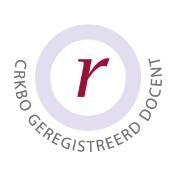 Bijlage 5 Examen regelementDeze is niet van toepassing. Bijlage 6 organisatorische afspraken tussen scholingsaanbieder en studentHet is voor alle partijen van belang dat er duidelijke, schriftelijk vastgelegde, afspraken zijn over aspecten die te maken hebben met de deelname aan de opleiding. Dit betreft:1) informatieverschaffing2) absentie3) gedragsregels en veiligheidsvoorschriften4) vertrouwelijke informatie5) aanwezigheid van kinderen6) aanwezigheid van huisdieren7) beeld en/of geluidsopnamen8) veranderingen in opleidings- of cursusrooster9) annulering van opleiding of cursus10) vrijwillige deelname en verantwoordelijkheid11) intellectuele eigendomsrechten12) aansprakelijkheid.Deze punten kunnen als volgt omschreven worden:1) door de scholingsaanbieder wordt de scholingsdeelnemer op voldoende wijze geïnformeerd over de opzet en werkwijze met betrekking tot de scholing;2) indien de scholingsdeelnemer, wegens een zwaarwegende gebeurtenis of wegens overmacht (b.v. ziekte), aan een of meerdere scholingsbijeenkomsten niet kan deelnemen dan dient hij/zij dit onverwijld aan de trainer door te geven; in overleg wordt bekeken wanneer, of op welke wijze, de gemiste scholingsbijeenkomst(en) kan/kunnen worden ingehaald, waarbij betaling voor een extra tijdsinvestering door de scholingsaanbieder tot de mogelijkheden behoort;3) de scholingsdeelnemer verplicht zich om, ter plaatse van de scholing geldende, gedragsregels en veiligheidsvoorschriften in acht te nemen; van scholingsaanbieders, opleiders, docenten en scholingsdeelnemers wordt een respectvolle bejegening van elkaar en anderen verwacht;4) alle partijen verplichten zich om informatie van vertrouwelijke aard binnen de scholingssetting te houden en niet aan derden door te geven. Indien dergelijke informatie in schriftelijke vorm of op enige informatiedrager is verstrekt, dient deze op eerste verzoek aan wederpartij terug te worden gegeven dan wel op verzoek vernietigd te worden. Alleen op basis van uitdrukkelijke toestemming van de andere partijmag deze informatie aan derden verstrekt worden;5) de aanwezigheid van kinderen tijdens scholingsbijeenkomsten is niet toegestaan, tenzij het om incidentele situaties gaat waarin een baby borstvoeding gegeven dient te worden en dit niet afleidt van het scholingsproces van de aanwezigen;6) de aanwezigheid van huisdieren, zoals honden en poezen, tijdens scholingsbijeenkomsten is niet toegestaan omdat dit kan afleiden van het scholingsproces van de aanwezigen;7) het maken van opnamen in beeld en/of geluid van een scholing is alleen toegestaan als alle partijen daarmee instemmen;8) de scholingsaanbieder heeft het recht om door omstandigheden wijzigingen aan te brengen in het opleidings- of cursusrooster en/of tijden daarvan, dan wel een opleiding of cursus tussentijds te stoppen of te onderbreken, zonder hiervoor aansprakelijk gesteld te kunnen worden, maar verplicht zich om al het redelijke te zullen doen om de opleiding of cursus te voltooien, dan wel betaalde deelnamebedragen (deels) te restitueren als voltooiing niet mogelijk is;9) de scholingsaanbieder behoudt zich het recht voor een opleiding of cursus te annuleren wegens gebrek aan voldoende inschrijvingen; de scholingsdeelnemer heeft bij annulering recht op teruggave van reeds betaalde deelnamekosten, inclusief inschrijfgeld10) deelname aan de scholing geschiedt op basis van vrijwilligheid en voor eigen verantwoordelijkheid; door inschrijving verklaart men zich hiermee akkoord;11) alle intellectuele (eigendoms)rechten met betrekking tot het scholingsmateriaal, aanvullende documentatie, huiswerkopdrachten, toetsen en alle overige door scholingsaanbieder in het kader van de scholing gebruikte en/of verstrekte documenten, materialen en informatie blijven bij de scholingsaanbieder.Het is de scholingsdeelnemer niet toegestaan om deze materialen e.d. in enigerlei vorm geheel of gedeeltelijk te vermenigvuldigen, te verspreiden of anderszins te gebruiken in strijd met de intellectuele (eigendoms)rechten van scholingsaanbieder; onverminderd het hier bepaalde is het de scholingsdeelnemer, in de uitoefening van haar/zijn beroep/functie en in overeenstemming met het doel van de opleiding, toegestaan verstrekte materialen e.d. te gebruiken;12) scholingsaanbieder neemt de verplichting op zich om, naar beste inzicht en vermogen, de door haar aangeboden scholingen te (doen) geven; zij is echter niet aansprakelijk voor enige door scholingsdeelnemer geclaimde schade, waaronder schade die direct of indirect mocht voortvloeien uit, of anderszins verband mocht houden met, het gebruik van het scholingsmateriaal, de inhoud van de scholing, de toepassing of het resultaat daarvan. Scholingsdeelnemer verplicht zich de scholingsaanbieder voor mogelijke aanspraken van derden ter zake van zulke schade te vrijwaren.Bijlage 7 betalingsafspraken tussen scholingsaanbieder en studentA) Betalingsafspraken1) aanmelding / inschrijving2) annuleringskosten3) inschrijfgeld en annulering4) verplaatsing of vervanging5) annulering of verplaatsing schriftelijk indienen6) gebruik maken van coulance-regeling7) aanmeldingsformulier met betalingsregeling8) betaling in termijnenB) Coulance-regelingHierna worden deze punten verder uitgewerkt.A) Voorbeeld Betalingsafspraken1) betaling van inschrijfgeld (b.v. maximaal 10% van de scholingsdeelname-kosten); inschrijving voor deelname geschiedt na ontvangst van het aanmeldingsformulier (punt 7) en het inschrijfgeld;2) annuleringskosten: b.v. tot 30 dagen voor aanvang 0%; tussen 30 en 14 dagen voor aanvang 50%; vanaf 14 dagen voor aanvang 100% van de scholingsdeelname-kosten;3) in alle gevallen van annulering wordt het inschrijfgeld niet terugbetaald;4) de mogelijkheid om, bij annulering, deelname aan de scholing te verplaatsen naar een ander moment, of iemand anders in die plaats deel te laten nemen, waarbij eventueel ‘verplaatsingskosten’ in rekening kunnen worden gebracht;5) annulering, of verplaatsing van deelname, dient schriftelijk of per email te gebeuren, waarbij de datum van ontvangst door de scholingsaanbieder de annuleringsdatum is;6) de mogelijkheid om, indien een annulering vanaf 30 dagen voor aanvang plaatsvindt, gebruik te maken van een coulance-regeling;7) inschrijving voor scholingsdeelname geschiedt via een ‘aanmeldingsformulier’, waarop de betalingsregeling staat, en welke door de scholingsdeelnemer, onder vermelding van naam, adresgegevens, telefoon/email, plaats en datum, ondertekend wordt toegezonden aan scholingsaanbieder; bij korte scholingen kan betaling van het volledige deelnamebedrag ook als aanmelding en deelname dienen; wijzigingen in adresgegevens, telefoon/email dienen aan het secretariaat doorgegeven te worden;8) de mogelijkheid om, bij grotere bedragen, b.v. in maandelijkse termijnen te betalen, of een korting te ontvangen bij betaling van het volledige bedrag in een keer;B) Coulance-regelingIedere opleiding, bij- of nascholing, krijgt zo nu en dan te maken met belangstellenden die hiervoor inschrijven maar, bij nader inzien, toch besluiten om niet deel te nemen. Soms is er ook al voor betaald en vraagt de inschrijver haar of zijn geld terug. De SKB vindt ‘goede informatie vooraf’ en de mogelijkheid van een ‘coulance-regeling’ van belang.Informatie voorafDe eerste stap is het geven van duidelijke informatie over de scholing. Bij een korte scholing volstaat doorgaans een aankondiging (met informatie over het doel en de opzet van de scholing, degene die de scholing geeft, tijden en locatie, kosten, betalingsregeling, adresgegevens, of de scholing gecertificeerd is).Dit kan bijvoorbeeld via een folder of een website.Bij langere scholingen is het, naast een prospectus, ook van belang om (bijvoorbeeld via een open dag) kennis te maken met de docenten, hun aanpak en de locatie. Een persoonlijk gesprek met de opleider(s), voor degenen die aan de scholing willen deelnemen, is eveneens van belang. Op deze manier krijgt de deelnemer een zo goed mogelijk beeld van de scholing waar men zich voor wil inschrijven.Coulance-regelingDeze regeling is van toepassing in situaties waarin deelnemers een begrijpelijke reden hebben voor het niet-deelnemen aan de scholing waarvoor men zich heeft ingeschreven, en hier pas melding van doen nadat de termijn van kosteloze annulering verstreken is. Dit zou onder meer betrekking kunnen hebben op ziekte, een ongeluk, overlijden van een naaste, ontslag.In alle gevallen van annulering zal het inschrijfgeld niet terugbetaald worden.Met deze coulance-benadering als uitgangspunt kan men ook bij beëindiging op een later moment, mits iemand om begrijpelijke redenen stopt of moet stoppen, tot een afwikkeling komen die voor alle betrokken partijen aanvaardbaar is of goed voelt.Wie aanspraak wil maken op de coulance-regeling dient dit schriftelijk of per email te doen en aan te geven op basis waarvan men niet deelneemt of de deelname wil stoppen. (Bij stopzetting van deelname kan een gesprek hierover een mogelijkheid zijn.) Wie geen aanspraak op de coulance-regeling maakt, of wil maken, blijft een volledige betalingsverplichting houden.Bijlage 8 toets en evaluatieDe toets bestaat uit een werkstuk met daarin de volgende twee onderdelen:Een casusDe deelnemers beschrijven een casus waarin ze de cliënt gecoacht hebben vanuit de 6 stappen van TALENT-coaching.Een reflectie op de eigen ontwikkelingDe deelnemer schrijft een reflectieverslag over zijn eigen ontwikkeling. Hierin worden de lesdagen, de praktijkoefeningen en supervisie meegenomen. De totale lengte is minimaal 6 A4.De docent beoordeelt of het voldoende is. Hierin wordt de deelname in de les en de supervisie meegenomen.De evaluatie vind plaats in de vorm van het opnieuw invullen van de checklist zichtbaarheid. Zo wordt objectief helder gemaakt wat de deelnemer geleerd heeft.Verder wordt er een kort algemeen evaluatieformulier ingevuld die uit de volgende vragen bestaat:1). Wat was je verwachting van de training: jij en je praktijk zichtbaar voor meer cliënten, wat hoopte je je te leren, wat maakte dat je je ingeschreven hebt voor deze training ?2). Wat sprak je het meest aan in deze training: jij en je praktijk zichtbaar voor meer cliënten ?3). Wat heeft je verrast ?4). Wat is er nu anders, wat heb je geleerd nu je de training; jij en je praktijk zichtbaar voor meer cliënte hebt gevolgd ?5). Andere dingen die jij kwijt wil …… En er is een evaluatie van de losse lesdagen en evaluatie van de praktische gang van zaken (zoals verzorging locatie, lunch en omgaan met afspraken etc).Bijlage 9 voorbeeld certificaatVoorbeeld deelname-certificaat (aan te passen door aanbieder van bij- of nascholing), waarvan vervolgens alleen naam/adres per deelnemer moeten worden aangepast.D E E L N A M E – C E R T I F I C A A Tbetreffende de bij- of nascholingMasterclass TALENT-coaching ( 6 dagen) Middels dit certificaat verklaartTalentKids / TalentWomandat 												Mw.ZorgzaamZorgzaamstraat 19999 AB Nazorgonder geregistreerd certificaat:  10.04.2014 / 1 (= datum waarop de scholing plaatsvindt)                aan de vermelde scholing heeft deelgenomend.d. 10 april 2015in locatie: Harbourhouse, Marinaweg 4 te Almere.De scholing werd gegeven door Mevrouw. Drs. Nelly ter Voert,gedurende 6 dagen  en onder vermelding van het aantal StudieUrenop basis van de toetsingscriteria van de SKB (Stichting Keurmerk Beroepsscholingen voorde Complementaire Gezondheidszorg) welke vermeld staan op de website www.stichtingskb.nl . De scholing is door de SKB gecertificeerd en opgenomen in het certificeringsregister, van genoemde website, tot 3 jaar* na de hier vermelde datum:. . . . . . . . . . . . . . . . . (= datum waarop de scholing voor het eerst gehouden wordt)Dit certificaat is, namens TalentKids / TalentWoman, uitgereikt door:Drs. Nelly ter Voert, trainer, eigenaar